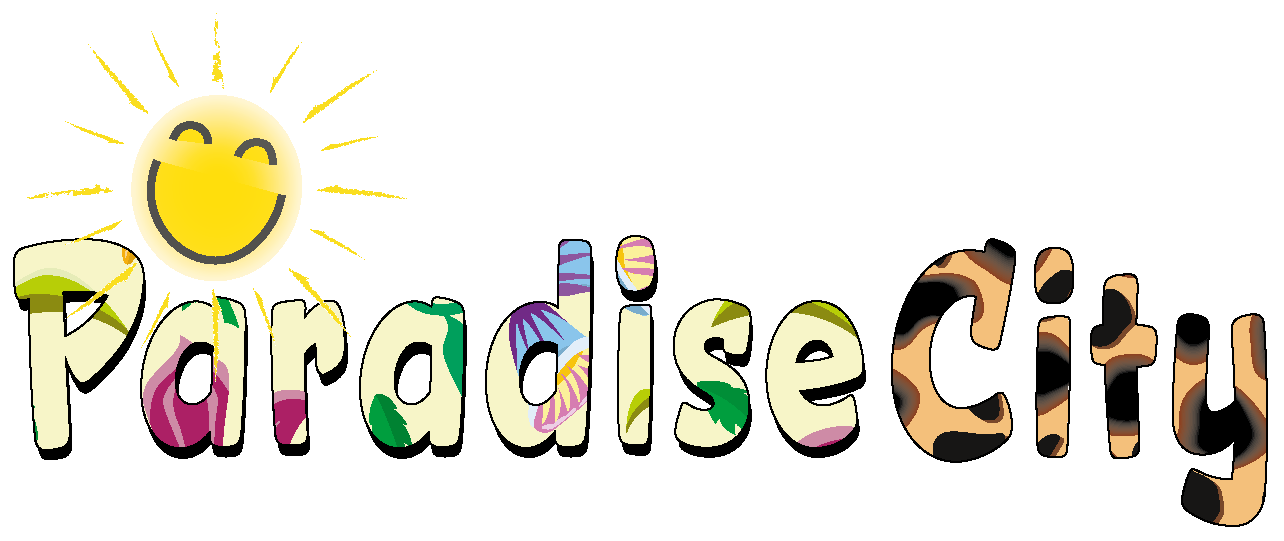 WettbewerbDas schönste Wappenfür unsere Spielstadt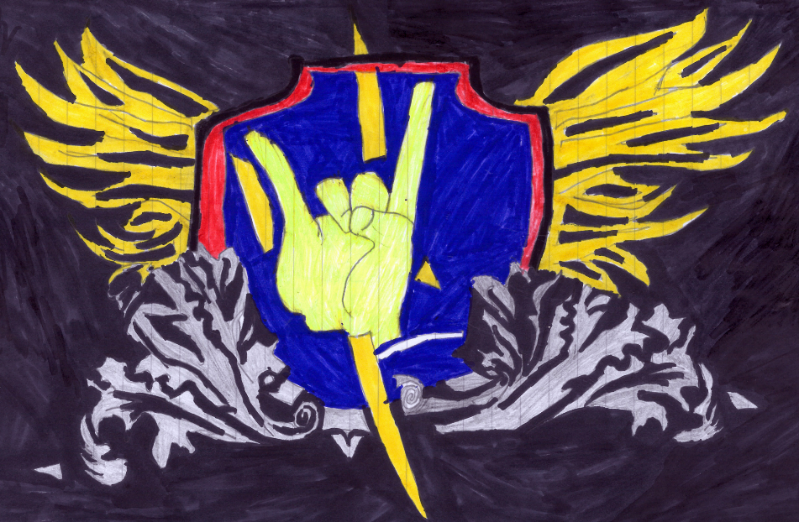 Der Gewinner wird von einer Jury aus Schülern und Lehrkräften gewählt2 Vorschläge pro Klasse möglichNur selbst gemalte Vorschläge einreichenAbgabe der Vorschläge bis Freitag, 09.03.2018 (Klassen 8 und 9)Abgabe der Vorschläge bis Montag, 19.03.2018 (Klassen 1-7)Vorlagen für eure Entwürfe bekommt ihr vom Klassenlehrer